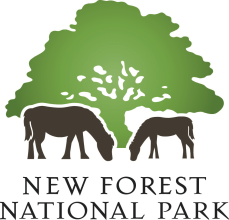 Consultation on the revised draft Hyde Village Design Statement  Supplementary Planning Document (SPD) Representation FormThis response form relates to the revised draft Hyde Village Design Statement SPD. The consultation runs from 6 May to 17 June 2022. Please take the opportunity to read the revised draft Hyde Village Design Statement SPD before filling in this form and returning it to the Policy Team:By email to policy@newforestnpa.gov.uk Or by post to Policy Team at Lymington Town Hall, Avenue Road, Lymington, SO41 9ZGThe response form can be filled in online at: www.newforestnpa.gov.uk/consultations Comments need to be received by 5pm on Friday 17 June 2022 at the latestHow we will use your information The personal information you have supplied will be used to administer your representation. Your information will be held securely and will not be used for any other purposes. Representations will be available to view at our office at Lymington Town Hall and will include your name and the comments you have submitted.  We collect your contact details to contact you about your representation if necessary and to update you on the progress of the revised draft Hyde Village Design Statement SPD. This information will not be supplied to anyone outside the National Park Authority (NPA), unless we are obliged or permitted by law to disclose it. We will retain your personal information for three months after the adoption of the SPD, or until the end of a formal challenge if one is made within that period. The legal basis for our use of this information under the GDPR is Article 6(1)(e) where the processing is necessary for the performance of a task carried out in the public interest or in the exercise of official authority vested in the NPA. More details on how we hold personal information can be found at: www.newforestnpa.gov.uk/privacyandcookies. Should you require further information about how your details will be used or stored and/or would like to access any information we hold about you, please contact our Information & Data Protection Officer on dpo@newforestnpa.gov.uk. Please complete a separate form for each representationDo you wish to support or object to the revised draft Hyde VDS?To which part of the revised draft VDS does this representation relate?Please give details of why you wish to support, object on comment on the revised draft Hyde VDS.  Please be as precise as possible and use evidence to support your comments, which should be set out in this box.  Please set out what modification(s) you consider necessary.  It will be helpful if you are able to put forward your suggested revised wording, being as precise as possible, in the following box.Please note your representation should cover succinctly all the information, evidence and supporting information necessary to support/justify the representation and the suggested modification. Your DetailsTitle: …………………………………….…………………Name: ……………………………………………………. Your client if you are an agent: ………………………..Organisation: ……………………………….…………..(where relevant)                          ……………………………………………………Address: .……………………………….…………........		……………………………….…………………..	           …………………………….……………………..Postcode: ………………………….…………………….	     Tel No:   .………………....…. E-mail: …..………………………….………………………………SupportObjectComment Page number and sectionGeneral comment on document                                                         (continue on a separate sheet/expand box if necessary)(continue on a separate sheet/expand box if necessary)Signature:Date: